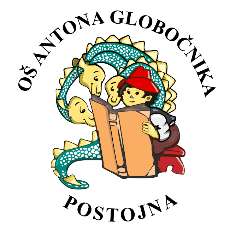             OŠ Antona Globočnika Postojna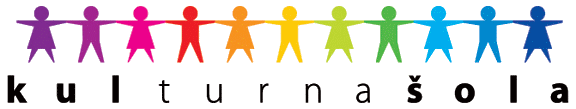                  Cesta na Kremenco 2                 6230 Postojna                 Tel: 05 7000 300, 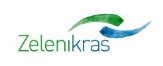                  http://www.osagpostojna.si/                 E-mail: os.antona-globocnika-po@guest.arnes.siOŠ Antona Globočnika Postojna Cesta na Kremenco 26230 PostojnaDatum: Številka:Na podlagi 4. odstavka 51. člena Zakona o spremembah in dopolnitvah Zakona o osnovni šoli (Ur. l. RS, št. 63/13) in Pravil OŠ Antona Globočnika Postojna o prilagajanju šolskih obveznosti (sprejetih 15. 10. 2019 ) sklepamoDOGOVOR O PRILAGAJANJU ŠOLSKIH OBVEZNOSTIPERSPEKTIVNEGA ŠPORTNIKA/MLADEGA UMETNIKAmedOŠ Antona Globočnika Postojna, ki jo zastopa ravnateljica Darija Koširinstarši oz. skrbniki ……...................................................................................................učenca/-ke …………………………………………………………………………………..……, iz ……….… razreda.1.(Namen dogovora)Podpisniki se s tem dogovorom dogovorijo o prilagoditvah šolskih obveznostih za učenca z dodeljenim statusom perspektivnega športnika oziroma perspektivnega mladega umetnika v šolskem letu 20___/___.2.(Obveznosti učenca)- Spoštovanje pravil šolskega reda in hišnega reda OŠ Antona Globočnika Postojna,- Vestno in uspešno opravljanje svojih šolskih obveznosti in dolžnosti,- Vzorno sodelovanje pri urah športa oziroma pri predmetih s področja umetnosti,- Redno obveščanje staršev in trenerja oziroma mentorja o svojem učnem uspehu,- Zastopanje matične šole na šolskih športnih tekmovanjih oziroma sodelovanje na revijah in šolskih prireditvah,- Pravočasno dogovarjanje z učiteljem za ustno ocenjevanje znanja (načrt ustnega ocenjevanja znanja izdela skupaj z učiteljem) in vestno izpolnjevanje obveznosti iz dogovorjenega načrta,- Odsotnost učenca od pouka zaradi statusa se lahko opraviči samo na podlagi pisnega opravičila staršev, kluba ali šole, kjer se učenec izobražuje,- Pisno in drugo ocenjevanje znanja opravlja skupaj s sošolci na vnaprej določene datume, razen v primeru odsotnosti ali povečanega obsega tekmovanj in nastopov, ki mu ne dovoljujejo redne priprave na pouk (dogovor z učiteljem),- Na predlog učitelja redno obiskovanje dopolnilnega pouka (v primeru nezadovoljivegaznanja ali nerazumevanja učne snovi),- Redno sporočanje vseh sprememb v zvezi s statusom (poškodba, prekinitev treniranja, …).3.(Obveznosti staršev)- Seznanjanje otroka z vsebino Dogovora o prilagajanju šolskih obveznosti in sodelovanje pri uresničevanju le-tega,- Redno spremljanje šolskega uspeha in vedênja otroka,- Redno obiskovanje govorilni ur in roditeljskih sestankov,- Redno vnaprejšnje opravičevanje izostankov, povezanih s statusom učenca,- Redno sporočanje vseh sprememb v zvezi s statusom (poškodba, prekinitev treniranja …).4.(Obveznosti trenerja oz. mentorja)- Spremljanje šolskega uspeha varovanca,- Po potrebi obiskovanje govorilnih ur razrednika oz. učiteljev, ki učenca poučujejo,- Obveščanje šole o terminih treninga, priprav in tekmovanj,- Vnaprejšnje opravičevanje izostankov, če tega niso storili starši učenca.5.(Obveznosti učiteljev)- Izdelava načrta ustnega ocenjevanja znanja skupaj z učencem.- Nudenje dodatne razlage učencu (dopolnilni pouk), če le-ta zaprosi zanjo.- Seznanjanje učenca in njegovih staršev z obsegom in vsebino učne snovi, ki bo obravnavana v času učenčeve odsotnosti, v kolikor zaprosijo za to.- Seznanjanje oddelčnega učiteljskega zbora in ravnateljice, v kolikor se učenec ne drži svojih obveznosti.6.(Način in roki ocenjevanja znanja)- Učenec si skupaj z učiteljem izdela načrt ustnega ocenjevanja znanja.- V primeru, da učenec izostane od pouka na dan, ko bi moral biti ustno ocenjen, ima učitelj pravico, da učenca oceni naslednjo redno uro, ko le-ta pride k pouku.- Učenec mora pridobiti oceno najmanj 5 dni pred ocenjevalno konferenco, po tem času pa ga lahko učitelj nenapovedano ustno oceni.7.(Odvzem oziroma mirovanje statusa)Šola lahko odloči, da se učencu status odvzame ali da v mirovanje v naslednjih primerih:- če učenec prekine z aktivnim treniranjem ali vzporednim izobraževanjem, zaradi katerega mu je bil status dodeljen,- če se ugotovi, da se je učenčev učni uspeh izrazito poslabšal oz. ne dosega zadovoljivega učnega uspeha ali če je ob koncu ocenjevalnega obdobja negativno ocenjen,- če učenec zlorablja ugodnosti, ki mu jih status prinaša oziroma krši šolska pravila in mu je zato izrečen kakršenkoli vzgojni ukrep ali vzgojni opomin,- če se nešportno, nekulturno oziroma neprimerno vede do sošolcev, učiteljev in ostalih delavcev šole,- če neopravičeno izostaja od pouka ali zavrne sodelovanje na šolskih športnih tekmovanjih oziroma prireditvah,- če učenec ne izpolnjuje dogovorjenih obveznosti in dolžnosti,- če več ni učenec šole, na kateri je pridobil status,- če tako želijo učenčevi starši ali učenec sam in to vlogo oddajo v pisni obliki. Mnenje o mirovanju oziroma odvzemu statusa lahko poda posamezni učitelj, razrednik, oddelčni učiteljski zbor ali drugi delavci šole, odloča pa ravnateljica v 8 dneh po prejemu utemeljenega pisnega mnenja. Pred odločitvijo si mora pridobiti mnenje razrednika in oddelčnega učiteljskega zbora.8.(Veljavnost in trajanje dogovora)Dogovor prične veljati z dnem podpisa obeh podpisnikov, uporablja pa se za tekoče šolsko leto oziroma do prenehanja ali mirovanja statusa.V primeru odvzema ali mirovanja statusa učenec ne more uveljavljati pravic iz tega dogovora.V/Na:  Postojni , dne: ____________________________Podpis staršev/skrbnikov:                                                                                  Ravnateljica:________________________                                                                            Darija Košir                                                                                 Žig